DIRECCIÓN DE ASEO PÚBLICOMejorar el servicio de recolección en el Municipio es prioridad, coordinando acciones con la empresa concesionada y las unidades del H. Ayuntamiento, para brindar una atención rápida y eficaz para dar solución a los reportes ciudadanos. DIRECCIÓN DE MANTENIMIENTO URBANOMejorar los espacios públicos, brindar a la ciudadanía un servicio de calidad y mejoras urbanas para su seguridad, así como atender los reportes y las peticiones de los ciudadanos para dar seguimiento a las problemáticas presentes y brindar una calidad de servicio. Atención a los camellones de las avenidas principales:Carretera El Verde Av. Las Torres Heliodoro Hernández LozaLa Alameda hasta su entronque con carretera a El Castillo 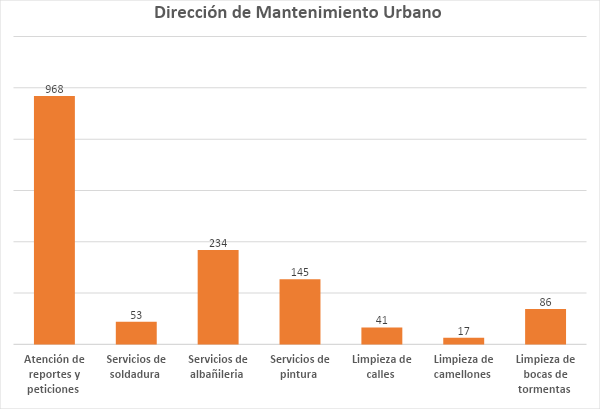 DIRECCIÓN DE ALUMBRADO PÚBLICONuestra labor como Dirección de Alumbrado Público es contribuir en la solución de las problemáticas que aquejan al municipio de El Salto en materia de Alumbrado Público, dar una atención de calidad, atendiendo en forma oportuna los reportes y peticiones de los ciudadanos.Para lograr calles más seguras a través de la iluminación, se realizó la reparación e instalación de diversas lámparas tales como lámparas coloniales, de Led, lámparas de vapor de sodio, de las siguientes calles y avenidas:  DIRECCIÓN DE PARQUES Y JARDINESLa dirección de Parques y Jardines implementa acciones de cuidado a las áreas verdes, la poda de árboles, limpieza, así como la recolección de mezcla, a fin de rehabilitar, conservar y aprovechar los espacios y las áreas verdes del municipio.Se realizaron mejoras en los camellones, escuelas públicas, unidades deportivas, áreas verdes y plazas públicas de diferentes puntos del municipio:Mantenimiento al parque de los Tanques en la Ex hacienda del CastilloMantenimiento de las áreas verdes de la HacienditaDIF HuizacheraCasa ejidal en PintasCECyTEJ La HigueraKínder Federico Froebel Secundaria Cárdenas del RíoKínder del muelle de arribaEscuela Víctor Gallo MartínezEscuela Helen KellerUnidad la Playita Parroquia Madre admirableSecundaria mixta # 10Secundaria # 81Mercado municipal de CabeceraKínder Leonardo Bravo Áreas verdes de la HacienditaSecundaria # 102DIRECCIÓN GENERAL DEL SISTEMA DE AGUA POTABLE Y ALCANTARILLADOEs nuestro compromiso como Dirección promover el cuidado y conservación del buen manejo del Agua Potable, así como el aumento de vigilancia en las fugas de agua, para su pronta reparación, y al mismo tiempo realizar el mantenimiento de las redes generales, cisternas y pozos; garantizando a la población de El Salto con agua potable y brindarles una atención oportuna a tramites que favorezcan a las mejoras en el servicio de abastecimiento de agua potable y alcantarillado.JEFATURA DE CEMENTERIOSEs nuestro compromiso como Jefatura de Cementerios crear mecanismos funcionales para que la atención a la ciudadanía sea de lo más eficiente es por eso que se crea un reacomodo de expedientes para su fácil acceso.Limpiezas y mejoras en cementeriosCrear de los Cementerios espacios limpios y seguros, son actividades que suman al cumplimiento de nuestros objetivos, se realiza la limpieza de las gavetas del panteón #3, la limpieza de los descansos de los panteones número 1 el 2 y el 3, así como el cambio del 70% de luminarias que se encuentran afuera del Panteón.Se realiza el trabajo de fontanería en los baños de los panteones #2 y #3.Se trabajó en conjunto con Parques y Jardines para la poda de árboles que se encuentran afectado a las propiedades.Atención a áreas públicas TotalReportes ciudadanos atendidos1,122Atención a escuelas495Tianguis atendidos949Apoyo de limpieza en plazas públicas213Limpiezas en vía pública6,003Logística de personal de cuadrillas36Supervisión permanente de limpiezas992Apoyo a mantenimiento de plaza (Cabecera)252Rutas de recolección cubiertasTotalRutas cubiertas por ECO 53,781Rutas No cubiertas por ECO 5719Rutas cubiertas por el Ayuntamiento2,450AcciónTotalToneladas de basura recolectada por ECO 537,480,550Toneladas de basura recolectada por el Ayuntamiento14,563,009ActividadesTotal anualAtención de reportes y peticiones de ciudadanos968Servicios de soldadura53Servicios de albañilería234Servicios de pintura145Limpieza de calles41Limpieza de camellones17Limpieza de bocas de tormentas86Reparación e instalación de Alumbrado PúblicoReparación e instalación de Alumbrado PúblicoPrincipales AvenidasEspacios PúblicosJardines del CastilloPlaza Benito JuárezAv. Heliodoro Hernández Loza La HacienditaAv. De las Torres Parque de los tanques en al Ex Hacienda del CastilloLas Pintas  DIF de HuizacheraJardines del Castillo (Av. Violetas, Av. De las Rosas) Casa ejidal Las PintasCabecera CECyTEJ La HigueraParques del Triunfo Unidad la playita en el CastilloParques del Castillo La explanada del mercado municipal de CabeceraClub Atlas, Azucena.AcciónTotalReportes ciudadanos atendidos1,466Lámparas instaladas515Mantenimiento a lámparas6,780Dirección de Parques y JardinesTotalPoda de árboles410Poda de maleza1,129Donación de árboles224Atención a camellones81Mantenimiento a áreas verdes recreativas322Atención a peticiones ciudadanas31Mantenimiento a plazas públicas603Viajes de maleza515SIMAPESTotal anualReparación de cambio de válvula23Mantenimiento a pozos4Desazolves con varilla203Reparación de fugas de agua1,165Reparación de redes de agua96Instalaciones de Líneas de Agua Potable43Instalación de Tomas de Agua Nuevas303Distribución de Viajes de Agua Potable en Pipas16,639Reportes Ciudadanos Atendidos4,678Tomas de Agua Tapadas186Instalación de Nuevo Drenaje124Reparación de Drenaje334Servicio de Empedrado27Bacheo con Cemento33Servicio de Excavación38Reparación de Válvula31